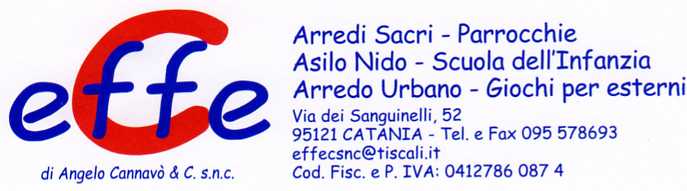 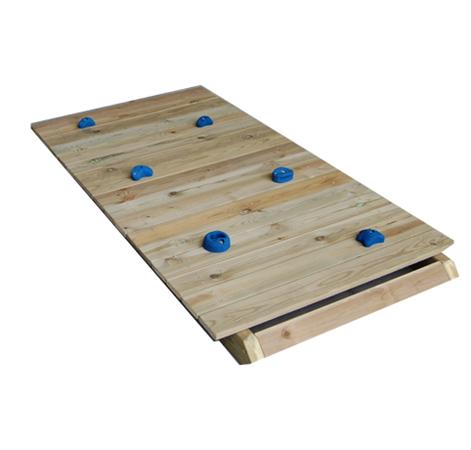 Descrizione:Arrampicata climber, composta da montati di sezione4,5x 9 cm, con assito superiore di sezione 14x2,8 cm.sul quale vengono fissati maniglie da appiglio perl'arrampicata (disponibili in diversi colori).Dimensione 105x170 cm.Catalogo: Arredi e Giochi da EsterniCodice: EP0266XCategoria: Accessori e ricambistica
